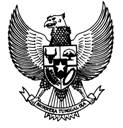 PERBEKEL TEGALLINGGAH KABUPATEN BULELENGPERATURAN DESA TEGALLINGGAHNOMOR 2 TAHUN 2019TENTANGPERUBAHAN ATAS PERATURAN DESA TEGALLINGGAHNOMOR 6 TAHUN 2016 TENTANG PEMBENTUKANLEMBAGA KEMASYARAKATAN DESADENGAN RAHMAT TUHAN YANG MAHA ESAPERBEKEL TEGALLINGGAH,Dengan Kesepakatan BersamaBADAN PERMUSYAWARATAN DESA TEGALLINGGAHDanPERBEKEL TEGALLINGGAHM E M U T U S K A N :BAB IKETENTUAN UMUMPasal 1Dalam Peraturan Desa ini, yang dimaksud dengan:Desa adalah Desa Tegallinggah Kepala Desa adalah Kepala Desa Tegallinggah Kecamatan Sukasada Kabupaten Buleleng;Daerah adalah Kabupaten Buleleng;Bupati adalah Bupati Buleleng;Kecamatan adalah wilayah kerja camat sebagai satuan kerja perangkat daerah Kabupaten Buleleng dalam wilayah kerja Pemerintah Kabupaten Buleleng; Desa adalah desa dan desa adat atau yang disebut dengan nama lain, selanjutnya disebut Desa, adalah kesatuan masyarakat hukum yang memiliki batas wilayah yang berwenang untuk mengatur dan mengurus urusan pemerintahan, kepentingan masyarakat setempat berdasarkan prakarsa masyarakat, hak asal usul, dan/atau hak tradisional yang diakui dan dihormati dalam sistem pemerintahan Negara KesatuanRepublik Indonesia.Pemerintahan Desa adalah penyelenggaraan urusan pemerintahan dan kepentingan masyarakat setempat dalam sistem pemerintahan Negara Kesatuan Republik Indonesia. Pemerintah Desa adalah Perbekel dan dibantu perangkat Desa sebagai unsur penyelenggara Pemerintahan Desa. Badan Permusyawaratan Desa atau yang selanjutnya disingkat BPD adalah lembaga yang melaksanakan fungsi pemerintahan yang anggotanya merupakan wakil dari penduduk Desa berdasarkan keterwakilan wilayah dan ditetapkan secara demokratis. Lembaga Kemasyarakatan Desa adalah lembaga yang dibentuk oleh masyarakat sesuai dengan kebutuhan dan merupakan mitra pemerintah desa dalam memberdayakan masyarakat desa.Perangkat Desa adalah unsur Pembantu Kepala Desa yang bertugas membantu Kepala Desa dalam melaksanakan tugas dan wewenangnya yang jumlah dan sebutannya disesuaikan dengan kondisi sosial budaya masyarakat setempat. Peraturan Desa adalah peraturan perundang-undangan yang dibuat oleh BPD bersama Kepala Desa. Dusun adalah bagian wilayah dalam desa yang merupakan lingkungan kerja pelaksanaan Pemerintah Desa. Lembaga  Pemberdayaan   Masyarakat   yang  selanjutnya disingkat LPM adalah wadah yang dibentuk atas prakarsa masyarakat sebagai mitra  Pemerintah  Desa  dan   Kelurahan   dalam   menampung dan mewujudkan    aspirasi    dan     kebutuhan    masyarakat    dibidang pembangunan;Tim Penggerak Pemberdayaan dan Kesejahteraan Keluarga Desa untuk selanjutnya disebut TP PKK Desa adalah Lembaga Kemasyarakatan sebagai mitra kerja pemerintah dan organisasi kemasyarakatan lainya, yang berfungsi sebagai fasilitator, perencana, pelaksana, pengendali dan penggerak pada masing-masing jenjang pemerintahan untuk terlaksananya program PKK. Karang Taruna adalah Lembaga Kemasyarakatan yang merupakan wadah pengembangan generasi muda yang tumbuh dan berkembang atas dasar kesadaran dan rasa tanggungjawab sosial dari, oleh dan untuk masyarakat terutama generasi muda di wilayah desa terutama bergerak dibidang usaha kesejahteraan sosial, yang secara fungsional dibina dan dikembangkan oleh Departemen Sosial. Posyandu adalah Lembaga Kemasyarakatan yang merupakan wadah- wadah pemeliharaan kesehatan yang dilakukan dari, oleh dan untuk masyarakat yang dibimbing petugas terkait.BAB IIPEMBENTUKAN LEMBAGA KEMASYARAKATAN DESAPasal 2Di Desa dapat dibentuk Lembaga Kemasyarakatan disesuaikan dengan kebutuhan; Pembentukan Lembaga Kemasyarakatan sebagaimana dimaksud pada ayat (1) dilakukan atas prakarsa masyarakat melalui musyawarah dan mufakat. Pasal 3Lembaga Kemasyarakatan Desa sebagaimana dimaksud pada pasal 2 adalah sebagai berikut : Lembaga Pemberdayaan Masyarakat Desa (LPMD);Tim Penggerak PKK Desa;RT/RW; Karang Taruna; Posyandu.Pasal 4Lembaga Pemberdayaan Masyarakat Desa (LPMD), sebagaimana dimaksud dalam Pasal 3 huruf a mempunyai tugas menyusun rencana pembangunan secara partisipatif, menggunakan swadaya gotong-royong masyarakat, melaksanakan dan mengendalikan pembangunan. Pasal 5Lembaga Pemberdayaan Masyarakat Desa (LPMD) dalam melaksanakan tugas sebagaimana dimaksud dalam Pasal 4 mempunyai fungsi : a. penampungan aspirasi dan penyaluran aspirasi masyarakat dalam pembangunan; b.	penanaman dan pemupukan rasa persatuan dan kesatuan masyarakat dalam rangka memperkokoh Negara Kesatuan Republik Indonesia; c. 	peningkatan kualitas dan percepatan pelayanan pemerintah kepada masyarakat; d. penyusunan rencana, pelaksanaan, pelestarian dan pengembangan hasil pembangunan secara partisipatif; e. 	penumbuh-kembangan dan penggerak prakarsa, partisipatif, serta swadaya gotong-royong masyarakat; danf. 	penggali, pendayagunaan dan pengembangan potensi sumber daya alam serta keserasian lingkungan hidup.  Pasal 6Tim Penggerak PKK Desa sebagaimana dimaksud dalam Pasal 3 huruf b mempunyai tugas membantu Pemerintah Desa dan merupakan mitra dalam pemberdayaan dan peningkatan kesejahteraan keluarga. Tugas Tim Penggerak PKK Desa sebagaimana dimaksud pada ayat (1) meliputi : a. 	menyusun rencana kerja PKK Desa sesuai dengan hasil Rakerda  Kabupaten; b.   melaksanakan kegiatan sesuai jadwal yang disepakati; c. 	melaksanakan penyuluhan, dan menggerakkan kelompok-kelompok PKK Dusun, RW, RT dan Dasa Wisma agar dapat mewujudkan kegiatan-kegiatan yang telah disusun dan disepakati; d. menggali, menggerakan dan pengembangan potensi masyarakat khususnya keluarga untuk meningkatkan kesejahreraan keluarga sesuai dengan kebijaksanaan yang telah ditetapkan; e. 	melaksanakan kegiatan penyuluhan kepada keluarga yang mencakup kegiatan bimbingan dan motivasi dalam upaya mencapai keluarga sejahtera; f. 	mengadakan pembinaan dan bimbingan mengenai pelaksanaan program kerja; g. 	berpartisifasi dalam pelaksanaan program instansi yang berkaitan dengan kesejahteraan keluarga desa;h.	membuat laporan hasil kegiatan kepada Tim Penggerak PKK Kecamatan dengan tembusan kepada Ketua Penyantun Tim Penggerak PKK setempat; dan i. 	mengadakan konsultasi dengan Ketua Dewan Penyantun Tim Penggerak PKK setempat. Pasal 7Tim Penggerak PKK Desa dalam melaksanakan tugas sebagaimana dimaksud dalam pasal 6 mempunyai fungsi : penyuluh, motivator dan penggerak masyarakat agar mau dan mampu melaksanakan program PKK; danfasilitator, perencana, pelaksana, pengendali, Pembina dan pembimbing Gerakan PKK.Pasal 8RT/RW sebagaimana dimaksud dalam Pasal 3 huruf c mempunyai tugas membantu Pemerintah Desa dan Lurah dalam penyelenggaraan urusan pemerintahan.Pasal 9RT/RW dalam melaksanakan tugas sebagaimana dimaksud dalam Pasal 9 mempunyai fungsi:pendataan kependudukan dan pelayanan administrasi pemerintahan lainnya; pemeliharaan keamanan, ketertiban dan kerukunan hidup antar warga; pembuatan gagasan dalam pelaksanaan pembangunan dengan mengembangkan aspirasi dan swadaya murni masyarakat; dan penggerak swadaya gotong royong dan partisipasi masyarakat di wilayahnya. Pasal 10Karang Taruna dalam melaksanakan tugas sebagaimana dimaksud dalam Pasal 3 Huruf d mempunyai tugas menanggulangi berbagai masalah kesejahteraan sosial terutama yang dihadapi generasi muda, baik bersifat preventif, rehabilitatif maupun pengembangan potensi generasi muda di lingkungannya. Pasal 11Karang Taruna dalam melaksanakan tugas sebagaimana dimaksud dalam pasal 10, mempunyai fungsi : penyelenggaraan usaha kesejahteraan sosial; penyelenggaraan pendidikan dan pelatihan bagi masyarakat; penyelenggaraan pemberdayaan masyarakat terutama generasi muda di lingkungannya secara komprehensif, terpadu dan terarah serta berkesinambungan; penyelenggara kegiatan pengembangan jiwa kewirausahaan bagi generasi muda di lingkungannya; penanaman pengertian, memupuk dan meningkatkan kesadaran tanggungjawab sosial generasi muda. penumbuhan dan pengembangan semangat kebersamaan, jiwa kekeluargaan, kesetiakawanan sosial dan memperkuat nilai-nilai kearifan dalam bingkai Negara Kesatuan Republik Indonesia; pemupukan kualitas generasi muda untuk dapat mengembangkan tangungjawab sosial yang bersifat rekreatif , kreatif, ekonomis produktif dan kegiatan praktis lainnya dengan mendayagunakan segala sumber dan potensi kesejahteraan sosial di lingkunganya secara swadaya; penyelenggara rujukan, pendampingan dan advokasi sosial bagi penyandang masalah kesejahteraan social; penguatan sistim jaringan komunikasi, kerjasama, informasi dan kemitraan dengan berbagai sektor lainnya;penyelenggara usaha-usaha pencegahan permasalahan sosial yang aktual; dan pengembangan kreatifitas remaja, pencegahan kenakalan, penyalahgunaan masalah-masalah sosial, baik secara preventif, rehabilitatif dalam rangka pencegahan kenakalan remaja. Pasal 12Posyandu dalam  melaksanakan tugas sebagaimana dimaksud dalam Pasal 3 huruf e mempunyai tugas melaksanakan program Kesehatan Ibu dan Balita. Pasal 13Posyandu dalam  melaksanakan tugas sebagaimana dimaksud dalam pasal 12, mempunyai fungsi:sebagai wadah pemberdayaan masyarakat dalam alih informasi dan ketrampilan dari petugas kepada masyarakat dan antar sesama masyarakat dalam rangka mempercepat penurunan AKI dan AKB; dansebagai wadah untuk mendekatkan pelayanan kesehatan dasar, terutama berkaitan dengan penurunan AKI dan AKB.BAB III MAKSUD DAN TUJUANPasal 14Pembentukan Lembaga Kemasyarakatan Desa sebagaimana tersebut pada pasal 2 mempunyai maksud untuk mewadahi partisifasi masyarakat, membantu Pemerintah Desa dalam penyelenggaraan pemerintahan, pelaksanaan pembangunan dan pemberdayaan masyarakat. Pasal 15Pembentukan Lembaga Kemasyarakatan Desa sebagaimana tersebut pada pasal 2 mempunyai tujuan untuk mewujudkan transparansi demokrasi dan pembangunan pada tingkat masyarakat serta mendorong, memotivasi, menciptakan akses agar masyarakat lebih berperan aktif dalam kegiatan pembangunan. BAB IVKEPENGURUSANPasal 16Pengurus Lembaga Kemasyarakatan memenuhi persyaratan: a. warga negara Republik Indonesia; b. penduduk setempat; c. mempunyai kemauan, kemampuan dan kepedulian; dan d. dipilih secara musyawarah dan mufakat. Pasal 17Pengurus Lembaga Kemasyarakatan Desa terdiri dari :a. Ketua;b. Sekretaris;c. Bendahara; dand. Bidang-bidang sesuai kebutuhan.Pengurus Lembaga Kemasyarakatan Desa sebagaimana dimaksud pada ayat (1) tidak boleh merangkap jabatan pada Lembaga Kemasyarakatan lainnya dan bukan merupakan anggota salah satu partai politik.Masa bhakti pengurus Lembaga Kemasyarakatan di desa sebagai berikut :masa bhakti Pengurus LPM  adalah 5 (lima) tahun  terhitung sejak pengangkatan dan dapat dipilih kembali untuk periode berikutnya;masa bhakti Pengurus TP. PKK  adalah 6 (enam) tahun  terhitung sejak pengangkatan dan dapat dipilih kembali untuk periode berikutnya;masa bhakti RT/RW  adalah 6 (enam) tahun  terhitung sejak pengangkatan dan dapat dipilih kembali untuk periode berikutnya;masa bhakti Pengurus Karang Taruna  adalah 5 (lima) tahun terhitung sejak pengangkatan dan dapat dipilih kembali untuk periode berikutnya; danmasa bhakti Pengurus Posyandu  adalah 6 (enam) tahun terhitung sejak pengangkatan dan dapat dipilih kembali untuk periode berikutnya.BAB VIHUBUNGAN KERJAPasal 18(1)	Hubungan Kerja Lembaga Kemasyarakatan Desa dengan Pemerintah Desa bersifat kemitraan, konsultatif dan koordinatif. (2) 	Hubungan kerja Lembaga Kemasyarakatan Desa dengan Lembaga Kemasyarakatan Lainnya di Desa bersifat koordinatif dan konsultatif. (3) Hubungan Kerja Lembaga Kemasyarakatan Desa dengan pihak ketiga di Desa bersifat kemitraan. BAB VIIPEMBINAANPasal 19Pemerintah Desa memberikan pembinaan dan pengawasan meliputi : Memfasilitasi pelaksanaan tugas, fungsi dan kewajiban Lembaga Kemasyarakatan Desa; Memfasilitasi penyusunan perencanaan pembangunan partisifatif; Memfasilitasi pelaksanaan pemberdayaan masyarakat desa; Memfasilitasi kerjasama antar lembaga kemasyarakatan dan kerjasama antar lembaga kemasyarakatan dengan pihak ketiga; Mempasilitasi koordinasi unit kerja pemerintahan dalam pengembangan Lembaga Kemasyarakatan . BAB VIIIPENDANAANPasal 20Sumber Pendanaan Lembaga Kemasyarakatan Desa dapat diperoleh dari: a. Swadaya masyarakat b. Anggaran Pendapatan dan Belanja Desa c. 	Bantuan Pemerintah, Pemerintah Provinsi dan Pemerintah Kabupaten. d. Bantuan lain yang sah dan tidak mengikat. BAB IX KETENTUAN PENUTUPPasal 21(1) 	Peraturan Desa tentang Lembaga Kemasyarakatan Desa yang bertentangan atau tidak sesuai dengan Peraturan Desa ini diganti atau diubah dan dinyatakan tidak berlaku lagi. (2) 	Hal-hal lain yang belum cukup diatur dalam Peraturan Desa ini sepanjang mengenai teknis pelaksanaannya akan diatur lebih lanjut dengan Peraturan Kepala Desa dan/atau Keputusan Kepala Desa.Pasal 22Peraturan Desa ini mulai berlaku sejak tanggal 2 Januari 2019.Agar setiap orang mengetahuinya, memerintahkan pengundangan Peraturan Desa ini dengan penempatannya dalam Lembaran Desa.Ditetapkan di Tegallinggahpada tanggal 2 Pebruari 2019 Pj. PERBEKEL TEGALLINGGAH I GEDE BAGIADiundangkan di Tegallinggahpada tanggal 2 Pebruari 2019 SEKRETARIS DESA TEGALLINGGAHJAINI HALIMLEMBARAN DESA TEGALLINGGAH TAHUN 2019 NOMOR 2LAMPIRAN PERATURAN DESA TEGALLINGGAHNOMOR	: 2TAHUN	: 2019TENTANG	: PERUBAHAN ATAS PERATURAN DESA TEGALLINGGAH 		  NOMOR 6 TAHUN 2016 TENTANG PEMBENTUKAN   LEMBAGA KEMASYARAKATAN DESASTRUKTUR LEMBAGA PEMBERDAYAAN MASYARAKAT DESAMASA BHAKTI 2014-2019Pj. PERBEKEL TEGALLINGGAH, 								I GEDE BAGIASTRUKTUR TIM PENGGERAK PKK DESA TEGALLINGGAHMASA BHAKTI 2013-2018Pj. PERBEKEL TEGALLINGGAH, 								I GEDE BAGIASTRUKTUR BANJAR DINAS TEGALLINGGAHPj. PERBEKEL TEGALLINGGAH, 								I GEDE BAGIASTRUKTUR BANJAR DINAS MUNDUKKUNCIPj. PERBEKEL TEGALLINGGAH, 								I GEDE BAGIASTRUKTUR BANJAR DINAS GUNUNGSARIPj. PERBEKEL TEGALLINGGAH, 								I GEDE BAGIASTRUKTUR BANJAR DINAS BUKITARIPj. PERBEKEL TEGALLINGGAH, 								I GEDE BAGIASTRUKTUR BANJAR DINAS BATUCANDIPj. PERBEKEL TEGALLINGGAH, 								I GEDE BAGIASTRUKTUR BANJAR DINAS PERSIAPAN TEGALLINGGAH ATASPj. PERBEKEL TEGALLINGGAH, 								I GEDE BAGIASTRUKTUR BANJAR DINAS PERSIAPAN LEBAH PUPUANPj. PERBEKEL TEGALLINGGAH, 								I GEDE BAGIASTRUKTUR PENGURUS KARANG TARUNA “HARMONI” DESA TEGALLINGGAHMASA BHAKTI 2016-2019Pj. PERBEKEL TEGALLINGGAH, 								I GEDE BAGIASUSUNAN POSYANDU DESA TEGALLINGGAHPj. PERBEKEL TEGALLINGGAH, 								I GEDE BAGIASUSUNAN KEANGGOTAANSATUAN PERLINDUNGAN MASYARAKAT (LINMAS)DESA TEGALLINGGAHKasat Linmas		 : Pj. PerbekelKasatgas Linmas		 : M. WahyuDanru – Danru		 : Danru Kesiapsiagaan	 : Made Ardika Yasadan KewaspadaanDanru Pengamanan	 : M. HusairiDanru Pertolongan	 : I Wayan SomeyasaDanru Penyelematan	 : Nyoman Sukertadan EvakuasiDanru Dapur Umum	 : I Nyoman Pasek PutrayasaAnggota – anggota		 :  1.   I Putu Pasek2.   Kadek Sudama3.   Made Mangku4.   Gede Adi Agus Setiawan5.   Kadek Supada6.   Kadek Budayasa7.   M. Ruslan8.   M. Adnan9.   Made Panten10. I Komang Renten11. I Putu Kajeng12. Yunus13. Putu Mautama14. Made Tamba15. Gede Panca Restawan16. Gede Sukarena17. Raden Sahawi18. Syahidan19. Hasan Basari20. Abdurrahman21. Ketut Warnata22. I Kadek Artawayasa23. Nyoman SukertaPj. PERBEKEL TEGALLINGGAH, 									I GEDE BAGIASUSUNAN ANGGOTAKADER PEMBERDAYAAN MASYARAKAT DESA (KPMD)DESA TEGALLINGGAH KECAMATAN SUKASADAKABUPATEN BULELENGPj. PERBEKEL TEGALLINGGAH, 									I GEDE BAGIAMenimbangMenimbang:bahwa Lembaga Kemasyarakatan Desa atau yang disebut dengan nama lain adalah lembaga yang dibentuk oleh masyarakat desa sesuai dengan kebutuhan dan merupakan mitra Pemerintah Desa dalam memberdayakan masyarakat perlu diatur dengan Peraturan Desa;bahwa berdasarkan pertimbangan sebagaimana dimaksud dalam huruf a, perlu menetapkan Peraturan Desa tentang Pembentukan Lembaga Kemasyarakatan Desa.bahwa Lembaga Kemasyarakatan Desa atau yang disebut dengan nama lain adalah lembaga yang dibentuk oleh masyarakat desa sesuai dengan kebutuhan dan merupakan mitra Pemerintah Desa dalam memberdayakan masyarakat perlu diatur dengan Peraturan Desa;bahwa berdasarkan pertimbangan sebagaimana dimaksud dalam huruf a, perlu menetapkan Peraturan Desa tentang Pembentukan Lembaga Kemasyarakatan Desa.Mengingat:::Undang-Undang Nomor 69 Tahun 1958 tentang Pembentukan Daerah-Daerah Tingkat II dalam Wilayah Daerah-Daerah Tingkat I Bali, Nusa Tenggara Barat dan Nusa Tenggara Timur (Lembaran Negara Republik Indonesia Tahun 1958 Nomor 122, Tambahan Lembaran Negara Republik Indonesia Nomor 1655);Undang-Undang Nomor 6 Tahun 2014 tentang Desa (Lembaran Negara Republik Indonesia Tahun 2014 Nomor 7, Tambahan Lembaran Negara Republik Indonesia Nomor 5495);Undang-Undang Nomor 23 Tahun 2014 tentang Pemerintahan Daerah (Lembaran Negara Republik Indonesia Tahun 2014 Nomor 244, Tambahan Lembaran Negara Republik Indonesia Nomor 5587) sebagaimana telah diubah beberapa kali dengan Undang-Undang Nomor 9 Tahun 2015 tentang  Perubahan Kedua   atas  Undang-Undang  Nomor  23 Tahun 2014 tentang Pemerintahan Daerah (Lembaran Negara Republik Indonesia Tahun 2015 Nomor 28, Tambahan  Lembaran  Negara   Republik   Indonesia Nomor 5679);Peraturan Pemerintah Nomor 38 Tahun 2007 tentang Pembagian Urusan Pemerintah antara Pemerintah, Pemerintah Provinsi dan Pemerintah Daerah Kabupaten/Kota (Lembaran Negara Republik Indonesia Tahun 2007 Nomer 82, Tambahan Lembaran Negara Republik Indonesia Nomor 4737;Peraturan Pemerintah Nomor 43 Tahun 2014 tentang Peraturan Pelaksanaan Undang-Undang Nomor 6 Tahun 2014 tentang Desa sebagaimana telah diubah dengan Peraturan Pemerintah Nomor 47 Tahun 2015 tentang Perubahan Atas Peraturan Pemerintah Nomor 43 Tahun 2014 tentang Peraturan Pelaksanaan Undang-Undang Nomor 6 Tahun 2014 tentang Desa (Lembaran Negara Republik Indonesia Tahun 2015 Nomor 157, Tambahan Lembaran Negara Republik Indonesia Nomor 5717);Peraturan Menteri Sosial Nomor 83/HUK Tahun 2005 tentang Pedoman Dasar Karang Taruna;Peraturan Menteri Dalam Negeri Nomor 5 Tahun 2007 tentang Pedoman Penataan Lembaga Kemasyarakatan;Peraturan Menteri Dalam Negeri Republik Indonesia Nomor  1  Tahun  2013 Tentang Pemberdayaan Masyarakat Melalui Gerakan Pemberdayaan Dan Kesejahteraan Keluarga ( Lembaran Berita Negara Republik Indonesia Tahun  2013 Nomor 60);Keputusan Gubernur Bali Nomor 4 Tahun 2004 tentang Pengembalian Peristilahan Sebutan Kepala Desa, Dusun dan Kepala Dusun;Peraturan Daerah Kabupaten Buleleng Nomor 9 Tahun 2010 tentang Desa; Peraturan Bupati Buleleng Nomor 66 Tahun 2011 tentang Penyelenggaraan Pemerintahan Desa; Peraturan Bupati Buleleng Nomor 73 Tahun 2014 tentang Pengelolaan Keuangan Desa (Berita Daerah Kabupaten Buleleng Tahun 2014 Nomor 925);Peraturan Daerah Kabupaten Buleleng Nomor 3 Tahun 2015 tentang Pemilihan Perbekel  (Lembaran Daerah Kabupaten Buleleng Tahun 2015 Nomor 3);Menetapkan:PERATURAN DESA TENTANG PERUBAHAN ATAS PERATURAN DESA TEGALLINGGAH NOMOR 6 TAHUN 2016 TENTANG PEMBENTUKAN LEMBAGA KEMASYARAKATAN DESA. NoJABATAN DALAMTIMJABATAN DALAM DINASKETPOKJAPOKJAPOKJAPOKJA1KetuaPerbekel2Wakil KetuaKetua TP. PKK Desa3Sekretaris Kasi Kesra4Bendahara Bendahara Desa5Anggota SwantaTokoh Masyarakat6Unit-unit PengelolaUnit PelayananUnit InformasiUnit KelembagaanBidan DesaKader Pokja IV PKK DesaLPMSEKRETARIATSEKRETARIATSEKRETARIATSEKRETARIAT1Ketua Kasi KesraBidan Desa2Sekretaris Sekretaris PKK Desa3Anggota Pokja I PKK DesaPokja II PKK DesaPokja III PKK DesaPokja IV PKK DesaKader PKKKADER POSKESDESKADER POSKESDESKADER POSKESDESKADER POSKESDES1KaderAlmaidah, A.Md.Keb.KADER POSYANDU BALITAKADER POSYANDU BALITAKADER POSYANDU BALITAKADER POSYANDU BALITA1Posyandu MawarKadek BudiadnyanaKetua1Posyandu MawarKadek Yuni Tri SuandariSekretaris1Posyandu MawarNi Komang Sri Weda UtamiBendahara1Posyandu MawarNi Luh RedianiAnggota1Posyandu MawarKetut SurianiAnggota1Posyandu MawarPutu BudayasaAnggota1Posyandu MawarWayan MudratiniAnggota2Posyandu RatnaIsmailKetua2Posyandu RatnaTaufikur RahimSekretaris2Posyandu RatnaMarwanahBendahara2Posyandu RatnaNur BainahAnggota2Posyandu RatnaUmi RahmiAnggota3Posyandu MelatiMustaqimKetua3Posyandu MelatiMustariSekretaris3Posyandu MelatiYulianahBendahara3Posyandu MelatiM. RuslanAnggota3Posyandu MelatiAzwar HamidAnggota4Posyandu CempakaKadek RaiKetua4Posyandu CempakaKetut AriastiniSekretaris4Posyandu CempakaKetut KertiasihBendahara4Posyandu CempakaWayan WerdanaAnggota4Posyandu CempakaNyoman RediartiniAnggota5Posyandu AnyelirAli MansurKetua5Posyandu AnyelirKadek Ayu SuartiniSekretaris5Posyandu AnyelirMutmainnahBendahara5Posyandu AnyelirMu’allimAnggota5Posyandu AnyelirSabariahAnggota6Posyandu KambojaWayan WartawanKetua6Posyandu KambojaLuh AriniSekretaris6Posyandu KambojaLuh ArtiniBendahara6Posyandu KambojaPutu EvaAnggota6Posyandu KambojaLuh AsriniAnggota